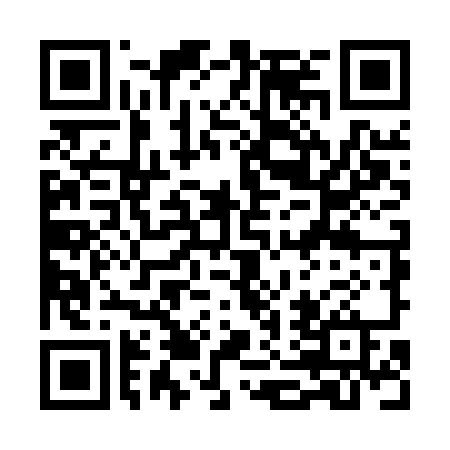 Prayer times for Casal do Redinho, PortugalWed 1 May 2024 - Fri 31 May 2024High Latitude Method: Angle Based RulePrayer Calculation Method: Muslim World LeagueAsar Calculation Method: HanafiPrayer times provided by https://www.salahtimes.comDateDayFajrSunriseDhuhrAsrMaghribIsha1Wed4:506:341:326:278:3010:072Thu4:486:331:316:278:3110:093Fri4:466:311:316:288:3210:104Sat4:456:301:316:288:3310:125Sun4:436:291:316:298:3410:136Mon4:416:281:316:308:3510:157Tue4:406:271:316:308:3610:168Wed4:386:261:316:318:3710:189Thu4:376:251:316:318:3810:1910Fri4:356:231:316:328:3910:2011Sat4:336:221:316:328:4010:2212Sun4:326:211:316:338:4110:2313Mon4:306:201:316:338:4210:2514Tue4:296:201:316:348:4310:2615Wed4:276:191:316:358:4410:2816Thu4:266:181:316:358:4510:2917Fri4:256:171:316:368:4610:3018Sat4:236:161:316:368:4710:3219Sun4:226:151:316:378:4710:3320Mon4:216:141:316:378:4810:3521Tue4:196:141:316:388:4910:3622Wed4:186:131:316:388:5010:3723Thu4:176:121:316:398:5110:3924Fri4:166:111:316:398:5210:4025Sat4:156:111:326:408:5310:4126Sun4:136:101:326:408:5310:4227Mon4:126:101:326:418:5410:4428Tue4:116:091:326:418:5510:4529Wed4:106:091:326:428:5610:4630Thu4:096:081:326:428:5710:4731Fri4:096:081:326:428:5710:48